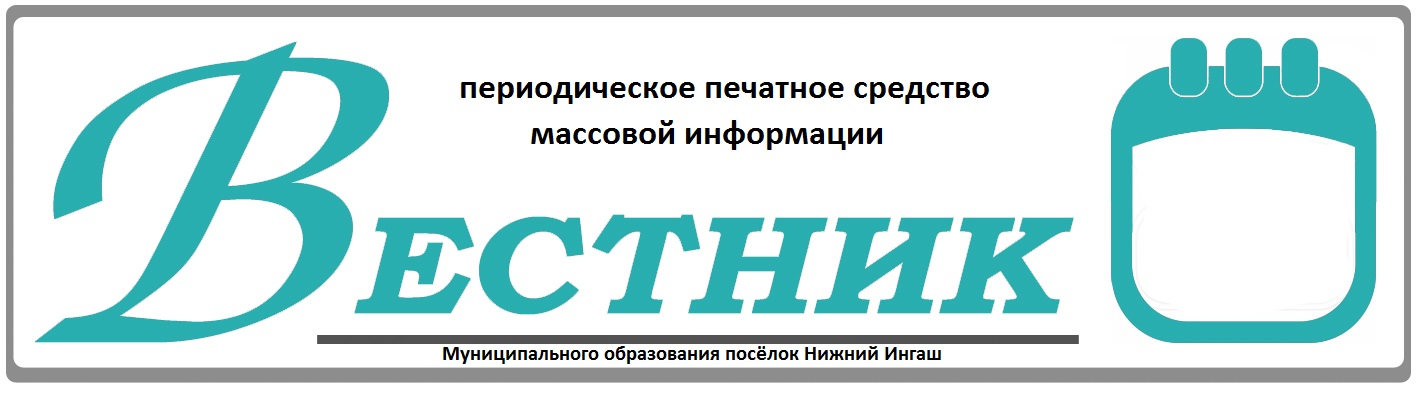 Официально________________________________                                                                     СОДЕРЖАНИЕ:
АДМИНИСТРАЦИЯ ПОСЕЛКА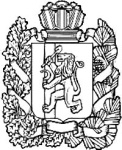 НИЖНИЙ ИНГАШНИЖНЕИНГАШСКОГО РАЙОНАКРАСНОЯРСКОГО КРАЯ    ПОСТАНОВЛЕНИЕ08.09.2022г.                                          пгт. Нижний Ингаш                                            № 172О внесении изменений в постановление администрации  поселка Нижний Ингаш Нижнеингашского района Красноярского края от 03.11.2015г. №308  «Об утверждении  муниципальной программы «Развитие жизнеобеспечения на территории  МО п. Нижний Ингаш»        В соответствии со ст. 179 Бюджетного кодекса Российской Федерации,  постановлением  от 01.10.2021г. №159  «Об утверждении порядка принятия решений о разработке муниципальных программ муниципального образования поселок Нижний Ингаш, их формирования и реализации», ПОСТАНОВЛЯЮ:1.     Внести в постановление администрации поселка Нижний Ингаш Нижнеингашского района Красноярского края от г. №308 «Об утверждении  муниципальной программы «Развитие жизнеобеспечения на территории МО п. Нижний Ингаш»» (далее - Постановление), следующие изменения:        в  разделе  1.  «Паспорт муниципальной программы»:        в строке «Основание для разработки программы, подпрограммы (наименование, номер и дата правового акта)»:        в строке после слов цифры «18.09.2013г. №195-А» заменить цифрами «01.10.2021г. №159»;        в строке  «Объемы и источники обеспечения программы» после слов  «Объем финансирования программы составит» цифры «84 738 439,40» заменить цифрами «88 436 506,40»,  в том  числе по годам:        2022 год:        Краевой бюджет - 9 191 895,00 руб.;        Районный бюджет - 0,00 руб.;        Местный бюджет -  4 959 545,75 руб.        В разделе 6. «Распределение планируемых расходов по мероприятиям программы, подпрограммам»:        в строке после слов  «Объем финансирования муниципальной программы составляет в сумме» цифры «84 738 439,40» заменить цифрами «88 436 506,40», в том числе:          2022 год: объем финансирования - 14 091 440,75  руб.;        приложение №3,4 к паспорту муниципальной программы «Развитие жизнеобеспечения на территории  МО п. Нижний Ингаш»  изложить в новой редакции согласно приложениям №3,4 к  данному постановлению;        в разделе 1. Паспорт подпрограммы 1  «Защита от чрезвычайных ситуаций природного и техногенного характера и обеспечение пожарной безопасности  населения на территории МО п. Нижний Ингаш» - (МП), внести следующие изменения:        в строке «Основание для разработки программы, подпрограммы (наименование, номер и дата правового акта)»:        в строке после слов цифры «18.09.2013г. №195-А» заменить цифрами « 01.10.2021г. №159»;        в разделе  1. Паспорт подпрограммы 2 «Транспортное обслуживание населения на территории  МО п. Нижний Ингаш» - (МП), внести следующие изменения:        в строке «Основание для разработки программы, подпрограммы (наименование, номер и дата правового акта)»:        в строке после слов  цифры «18.09.2013г. №195-А» заменить цифрами « 01.10.2021г. №159»;         в разделе 1. Паспорт подпрограммы 3 «Дорожное хозяйство на территории МО п. Нижний Ингаш»  -  (МП), внести следующие изменения:        в строке «Основание для разработки программы, подпрограммы (наименование, номер и дата правового акта)»:        в строке после слов цифры «18.09.2013г. №195-А» заменить цифрами « 01.10.2021г. №159»;        в строке  «Объем  и источники финансирования подпрограммы на период действия подпрограммы с указанием на источники финансирования по годам реализации подпрограммы»:        в строке после слов «Общий объем финансирования составит» цифры «14 938 132,29» заменить цифрами «15 822 727,29», в том числе по годам:        2022 год - 7 234 727,29  руб.;        в разделе 6. «Распределение планируемых расходов по мероприятиям подпрограммы»:        в строке после слов «Общий  объем средств на реализацию подпрограммы составляет» цифры «14 938 132,29» заменить цифрами «15 822 727,29», в том числе по годам:        2022 год - 7 234 727,29  руб.;        приложение №2,3 к паспорту  подпрограммы 3 «Дорожное хозяйство на территории МО п. Нижний Ингаш»  к МП, изложить в новой редакции  согласно приложениям №2,3 к данному постановлению;        в  разделе 1. Паспорт подпрограммы 4  «Жилищно-коммунальное хозяйство на территории МО п. Нижний Ингаш» - (МП), внести следующие изменения:        в строке «Основание для разработки программы, подпрограммы (наименование, номер и дата правового акта)»:          в строке после слов цифры «18.09.2013г. №195-А» заменить цифрами «01.10.2021г. №159»;        в строке  «Объемы  и источники финансирования подпрограммы на период действия подпрограммы с указанием источников финансирования по годам реализации подпрограммы»:        в строке после слов «Общий объем средств составляет» цифры «9 380 388,17» заменить цифрами «9 395 388,17», в том числе по годам:        2022 год - 815 987,71 руб.;        в разделе 8. «Распределение планируемых расходов по мероприятиям подпрограммы»:        в строке  после слов «Общий  объем средств на реализацию подпрограммы составляет» цифры «9 380 388,17» заменить цифрами «9 395 388,17», в том числе по годам:        2022 год  - 815 987,71  руб.;        приложение №2,3 к паспорту  подпрограммы 4  «Жилищно-коммунальное хозяйство на территории МО п. Нижний Ингаш»   к МП,   изложить в новой редакции  согласно приложениям №2,3 к данному постановлению;        в разделе 1. Паспорт подпрограммы 5 «Благоустройство на территории МО п. Нижний Ингаш» - (МП), внести следующие изменения:        в строке «Основание для разработки программы, подпрограммы (наименование, номер и дата правового акта)»:        в  строке после слов  цифры «18.09.2013г. №195-А» заменить цифрами « 01.10.2021г. №159»;        в разделе 1. Паспорт подпрограммы 6 «Благоустройство придомовых территорий МКД и частный сектор  на территории МО п. Нижний Ингаш» - (МП), внести следующие изменения:        в строке «Основание для разработки программы, подпрограммы (наименование, номер и дата правового акта)»:        в строке после слов  цифры «18.09.2013г.» заменить цифрам «01.10.2021г. №159»;        в строке  «Объемы  и источники финансирования подпрограммы на период действия подпрограммы с указанием на источники финансирования по годам реализации подпрограммы»:        в строке после слов «Общий объем финансирования составит» цифры «706 100,00» заменить цифрами «3 504 572,00», в том числе по годам:        2022 год - 3 504 572,00   руб.        в разделе 7. «Распределение планируемых расходов по мероприятиям подпрограммы»:        в строке после слов «Общий  объем средств на реализацию подпрограммы составляет» цифры «706 100,00» заменить цифрами «3 504 572,00 », в том числе по годам:       2022 год - 3 504 572,00   руб.        приложение №2,3 к паспорту  подпрограммы 6  «Благоустройство  придомовых территорий МКД и частный сектор на территории МО п. Нижний Ингаш»  к МП, изложить в новой редакции  согласно приложениям №2,3 к данному постановлению;       в  разделе 1. Паспорт подпрограммы 7 «Повышение безопасности дорожного движения в МО п. Нижний Ингаш на 2020-2024 годы» - (МП), внести следующие изменения:        в строке «Основание для разработки программы, подпрограммы (наименование, номер и дата правового акта)»:        в строке после слов цифры «18.09.2013г. №195-А» заменить цифрами «01.10.2021г. №159».2.  Постановление вступает в силу со дня, следующего за днем   его официального опубликования в периодическом  печатном  средстве массовой информации «Вестник муниципального образования поселок Нижний Ингаш» и  подлежит размещению на официальном сайте администрации  поселка (https://nizhny-ingash.ru/).И.о. Главы поселка Нижний Ингаш                                                             В.А. ГлазковПриложение №3 к Паспорту муниципальной программы «Развитие  жизнеобеспечения  на территории МО п. Нижний Ингаш»Информация о распределении планируемых расходов по отдельным мероприятиям программы и подпрограммаммуниципальной программы поселка Нижний ИнгашПриложение №4                                                                                                                                      к Паспорту муниципальной программы«Развитие  жизнеобеспечения  на территории  МО п. Нижний Ингаш»Ресурсное обеспечение и прогнозная оценка расходов на реализацию целей муниципальной программы«Развитие жизнеобеспечения на территории МО п. Нижний Ингаш»с учетом источников финансирования, в том числе по уровням бюджетных системПриложение №2к подпрограмме 3 «Дорожное хозяйство на территории  МО п. Нижний Ингаш», реализуемая в рамках муниципальной программы «Развитие  жизнеобеспечения  на территории МО п. Нижний Ингаш»Перечень мероприятий подпрограммы 3Приложение №3к подпрограмме 3 «Дорожное хозяйство на территории  МО п. Нижний Ингаш», реализуемая в рамках муниципальной программы «Развитие  жизнеобеспечения  на территории МО  п. Нижний Ингаш»Распределение планируемых объемов финансированияподпрограммы по источникам и направлениям расходования средств бюджета поселенияПриложение №2к подпрограмме 4  «Жилищно-коммунальное хозяйство натерритории  МО п. Нижний Ингаш», реализуемая в рамках муниципальной программы «Развитие  жизнеобеспечения  на территории МО п. Нижний Ингаш»Перечень мероприятий  подпрограммы 4Приложение №3к подпрограмме 4  « Жилищно-коммунальное хозяйство на территории  МО п. Нижний Ингаш», реализуемая в рамках муниципальной программы «Развитие  жизнеобеспечения  на территории МО п. Нижний Ингаш»Распределение планируемых объемов финансированияподпрограммы по источникам и направлениям расходования средств бюджетов  поселенияПриложение №2к подпрограмме 6 «Благоустройство придомовых территории    МКД  и частный сектор  на территории МО п. Нижний Ингаш», реализуемая в рамках муниципальной программы «Развитие  жизнеобеспечения  на территории МО  п. Нижний Ингаш»Перечень мероприятий подпрограммы 6  Приложение №3к подпрограмме 6 «Благоустройство придомовых территории   МКД  и частный сектор  на территории  МО п. Нижний Ингаш», реализуемая в рамках муниципальной программы «Развитие  жизнеобеспечения  на территории МО  п. Нижний Ингаш»Распределение планируемых объемов финансированияподпрограммы по источникам и направлениям расходования средств бюджета поселении                 Учредители:Нижнеингашский поселковый Совет депутатовАдминистрация поселка Нижний ИнгашНижнеингашского районаКрасноярского края663850 Красноярский край,Нижнеингашский район, пгт. Нижний Ингаш, ул. Ленина, 160   	                                                    Ответственный                                                                      за выпуск:                 Выходит                                     Фрицлер И.В.             1 раз в месяц           Распространение                             Телефон:               Бесплатно                               8 (39171) 22-4-18                  Тираж                                   8 (39171) 22-1-19           30 экземпляров                                 Факс:                                                               8 (39171) 21-3-10    1Постановление №172 от 08.09.2022 «О внесении изменений в постановление администрации  поселка Нижний Ингаш Нижнеингашского района Красноярского края от 03.11.2015г. №308  «Об утверждении  муниципальной программы «Развитие жизнеобеспечения на территории  МО п. Нижний Ингаш»»1 -21  стр.Статус (муниципальная программа, подпрограмма)Наименование  программы, подпрограммыНаименование ГРБСКод бюджетной классификации Код бюджетной классификации Код бюджетной классификации Код бюджетной классификации Расходы 
(Руб.), годыРасходы 
(Руб.), годыРасходы 
(Руб.), годыРасходы 
(Руб.), годыРасходы 
(Руб.), годыСтатус (муниципальная программа, подпрограмма)Наименование  программы, подпрограммыНаименование ГРБСКВСРРзПрКЦСРКВРОчереднойфинансовый2021 годТекущийпериод2022 год Первый  2023 год  планового периодаВторой 2024 год планового периодИтог за период2021-2024гг.Муниципальная программа«Развитие  жизнеобеспечения на территории п. Нижний Ингаш» всего расходные обязательства по программе55100.0                                                                                                                                                                                                                                                                                                                                                                                                                                                                                                                                                                                                                                                               00.0000.000059 287 805,0114 091 440,757 719 912,747 337 347,9088 436 506,40Муниципальная программа«Развитие  жизнеобеспечения на территории п. Нижний Ингаш» в том числе по ГРБС:хххМуниципальная программа«Развитие  жизнеобеспечения на территории п. Нижний Ингаш» Администрации п. Нижний Ингаш55100.000.0000.0000 59 287 805,0114 091 440,757 719 912,747 337 347,9088 436 506,40Подпрограмма 1«Защита от чрезвычайных ситуаций природного и техногенного характера и обеспечение пожарной безопасности населения на территории  МО п. Нижний Ингаш»всего расходные обязательства по подпрограмме551  00.000.0000.0000629 947,00627 948,00630 100,00630 100,002 518 095,00Подпрограмма 1«Защита от чрезвычайных ситуаций природного и техногенного характера и обеспечение пожарной безопасности населения на территории  МО п. Нижний Ингаш»в том числе по ГРБС:хххПодпрограмма 1«Защита от чрезвычайных ситуаций природного и техногенного характера и обеспечение пожарной безопасности населения на территории  МО п. Нижний Ингаш»Администрации п. Нижний Ингаш55100.000.0000.0000629 947,00627 948,00630 100,00630 100,002 518 095,00Подпрограмма 2«Транспортное обслуживание населения на территории  МО п. Нижний Ингаш»всего расходные обязательства по подпрограмме55100.000.0000.0000241 260,800,000,000,00241 260,80Подпрограмма 2«Транспортное обслуживание населения на территории  МО п. Нижний Ингаш»в том числе по ГРБС:хххПодпрограмма 2«Транспортное обслуживание населения на территории  МО п. Нижний Ингаш»Администрации п. Нижний Ингаш55100.000.0000.0000241 260,800,000,000,00241 260,80Подпрограмма 3«Дорожное хозяйство на территории  МО п. Нижний Ингаш»всего расходные обязательства по подпрограмме55100.000.0000.0000 6 332 700,007 234 727,291 109 800,001 145 500,0015 822 727,29Подпрограмма 3«Дорожное хозяйство на территории  МО п. Нижний Ингаш»в том числе по ГРБС:хххАдминистрации п. Нижний Ингаш55100.000.0000.0000 6 332 700,007 234 727,291 109 800,001 145 500,0015 822 727,29Подпрограмма 4«Жилищно-коммунальное хозяйство на территории МО п. Нижний Ингаш»всего расходные обязательства по подпрограмме55100.000.0000.00006 037 639,82815 987,711 480 012,74 1 061 747,909 395 388,17Подпрограмма 4«Жилищно-коммунальное хозяйство на территории МО п. Нижний Ингаш»в том числе по ГРБС:хххПодпрограмма 4«Жилищно-коммунальное хозяйство на территории МО п. Нижний Ингаш»Администрации п. Нижний Ингаш55100.000.0000.00006 037 639,82815 987,711 480 012,741 061 747,909 395 388,17Подпрограмма 5«Благоустройство  на территории  МО п. Нижний Ингаш»всего расходные обязательства по подпрограмме55100.000.0000.0000 45 690 157,392 064 305,754 100 000,004 100 000,0055 954 463,14Подпрограмма 5«Благоустройство  на территории  МО п. Нижний Ингаш»в том числе по ГРБС:хххПодпрограмма 5«Благоустройство  на территории  МО п. Нижний Ингаш»Администрации п. Нижний Ингаш55100.000.0000.000045 690 157,392 064 305,754 100 000,004 100 000,0055 954 463,14Подпрограмма 6«Благоустройство придомовых территорий МКД и частный сектор на территории МО п. Нижний  Ингаш»всего расходные обязательства по подпрограмме55100.000.0000.0000156 100,002 948 472,00200 000,00200 000,003 504 572,00Подпрограмма 6«Благоустройство придомовых территорий МКД и частный сектор на территории МО п. Нижний  Ингаш»в том числе по ГРБС:хххПодпрограмма 6«Благоустройство придомовых территорий МКД и частный сектор на территории МО п. Нижний  Ингаш»Администрации п. Нижний Ингаш55100.000.0000.0000156 100,002 948 472,00200 000,00200 000,003 504 572,00Подпрограмма 7«Повышение  безопасности дорожного движения  в МО п. Нижний Ингаш на 2020-2024 годы»всего расходные обязательства по подпрограмме55100.000.0000.0000200 000,00400 000,00200 000,00200 000,001 000 000,00Подпрограмма 7«Повышение  безопасности дорожного движения  в МО п. Нижний Ингаш на 2020-2024 годы»в том числе по ГРБС:хххПодпрограмма 7«Повышение  безопасности дорожного движения  в МО п. Нижний Ингаш на 2020-2024 годы»Администрации п. Нижний Ингаш55100.000.0000.0000200 000,00400 000,00200 000,00200 000,00 1 000 000,00СтатусНаименование муниципальной программы, подпрограммы муниципальной программыОтветственный исполнитель, соисполнителиОценка расходов
(Руб.), годыОценка расходов
(Руб.), годыОценка расходов
(Руб.), годыОценка расходов
(Руб.), годыОценка расходов
(Руб.), годыСтатусНаименование муниципальной программы, подпрограммы муниципальной программыОтветственный исполнитель, соисполнителиОчереднойфинансовый2021 годТекущийпериод2022 год Первый  2023 год  планового периодаВторой 2024 год планового периодИтог за период2021-2024гг.Муниципальная программаМуниципальная программа «Развитие  жизнеобеспечения  на территории  МО п. Нижний Ингаш»Всего:                    59 287 805,0114 091 440,757 719 912,747 337 347,9088 436 506,40Муниципальная программаМуниципальная программа «Развитие  жизнеобеспечения  на территории  МО п. Нижний Ингаш»в том числе:             ---- -Муниципальная программаМуниципальная программа «Развитие  жизнеобеспечения  на территории  МО п. Нижний Ингаш»краевой бюджет       52 563 300,009 131 895,00595 600,00595 600,0062 886 395,00Муниципальная программаМуниципальная программа «Развитие  жизнеобеспечения  на территории  МО п. Нижний Ингаш»районный бюджет1 166 667,00---1 166 667,00Муниципальная программаМуниципальная программа «Развитие  жизнеобеспечения  на территории  МО п. Нижний Ингаш»местный бюджет5 557 838,014 959 545,757 124 312,046 741 747,9024 383 444,40Муниципальная программаМуниципальная программа «Развитие  жизнеобеспечения  на территории  МО п. Нижний Ингаш»внебюджетные  источники:               -----Муниципальная программаМуниципальная программа «Развитие  жизнеобеспечения  на территории  МО п. Нижний Ингаш»бюджеты муниципальных образований  района-----Муниципальная программаМуниципальная программа «Развитие  жизнеобеспечения  на территории  МО п. Нижний Ингаш»юридические лица-----Подпрограмма 1«Защита от чрезвычайных ситуаций природного и техногенного характера и обеспечение пожарной безопасности населения на территории  МО п. Нижний Ингаш»Всего:                    629 947,00627 948,00630 100,00630 100,002 518 095,00Подпрограмма 1«Защита от чрезвычайных ситуаций природного и техногенного характера и обеспечение пожарной безопасности населения на территории  МО п. Нижний Ингаш»в том числе:             Подпрограмма 1«Защита от чрезвычайных ситуаций природного и техногенного характера и обеспечение пожарной безопасности населения на территории  МО п. Нижний Ингаш»краевой бюджет       595 600,00595 600,00595 600,00595 600,002 382 400,00Подпрограмма 1«Защита от чрезвычайных ситуаций природного и техногенного характера и обеспечение пожарной безопасности населения на территории  МО п. Нижний Ингаш»районный бюджетПодпрограмма 1«Защита от чрезвычайных ситуаций природного и техногенного характера и обеспечение пожарной безопасности населения на территории  МО п. Нижний Ингаш»местный бюджет34 347,0032 348,0034 500,0034 500,00135 695,00Подпрограмма 1«Защита от чрезвычайных ситуаций природного и техногенного характера и обеспечение пожарной безопасности населения на территории  МО п. Нижний Ингаш»внебюджетные  источники:               ----Подпрограмма 1«Защита от чрезвычайных ситуаций природного и техногенного характера и обеспечение пожарной безопасности населения на территории  МО п. Нижний Ингаш»бюджеты муниципальных образований  района-----Подпрограмма 1«Защита от чрезвычайных ситуаций природного и техногенного характера и обеспечение пожарной безопасности населения на территории  МО п. Нижний Ингаш»юридические лица-----Подпрограмма 2«Транспортное обслуживание населения на территории  МО п. Нижний Ингаш»Всего:        241 260,80---241 260,80Подпрограмма 2«Транспортное обслуживание населения на территории  МО п. Нижний Ингаш»в том числе:             -----Подпрограмма 2«Транспортное обслуживание населения на территории  МО п. Нижний Ингаш»краевой бюджет       -----Подпрограмма 2«Транспортное обслуживание населения на территории  МО п. Нижний Ингаш»районный бюджет-----Подпрограмма 2«Транспортное обслуживание населения на территории  МО п. Нижний Ингаш»местный бюджет241 260,80---241 260,80Подпрограмма 2«Транспортное обслуживание населения на территории  МО п. Нижний Ингаш»внебюджетные  источники:               -----Подпрограмма 2«Транспортное обслуживание населения на территории  МО п. Нижний Ингаш»бюджеты муниципальных образований  района-----Подпрограмма 2«Транспортное обслуживание населения на территории  МО п. Нижний Ингаш»юридические лица-----Подпрограмма 3«Дорожное хозяйствона территории  МО п. Нижний Ингаш»Всего:        6 332 700,007 234 727,291 109 800,001 145 500,0015 822 727,29Подпрограмма 3«Дорожное хозяйствона территории  МО п. Нижний Ингаш»в том числе:             -----Подпрограмма 3«Дорожное хозяйствона территории  МО п. Нижний Ингаш»краевой бюджет       5 912 700,005 782 295,00--11 694 995,00Подпрограмма 3«Дорожное хозяйствона территории  МО п. Нижний Ингаш»районный бюджет-----Подпрограмма 3«Дорожное хозяйствона территории  МО п. Нижний Ингаш»местный бюджет420 000,001 452 432,291 109 800,001 145 500,004 127 732,29Подпрограмма 3«Дорожное хозяйствона территории  МО п. Нижний Ингаш»внебюджетные  источники:               -----Подпрограмма 3«Дорожное хозяйствона территории  МО п. Нижний Ингаш»бюджеты муниципальных образований  района-----Подпрограмма 3«Дорожное хозяйствона территории  МО п. Нижний Ингаш»юридические лица-----Подпрограмма 4«Жилищно-коммунальное хозяйство на территории МО п. Нижний Ингаш»Всего:         6 037 639,82815 987,711 480 012,741 061 747,909 395 388,17Подпрограмма 4«Жилищно-коммунальное хозяйство на территории МО п. Нижний Ингаш»в том числе:             -----Подпрограмма 4«Жилищно-коммунальное хозяйство на территории МО п. Нижний Ингаш»краевой бюджет       4 055 000,00---4 055 000,00Подпрограмма 4«Жилищно-коммунальное хозяйство на территории МО п. Нижний Ингаш»районный бюджет1 166 667,00---1 166 667,00Подпрограмма 4«Жилищно-коммунальное хозяйство на территории МО п. Нижний Ингаш»местный бюджет815 972,82815 987,711 480 012,741 061 747,904 173 721,17Подпрограмма 4«Жилищно-коммунальное хозяйство на территории МО п. Нижний Ингаш»внебюджетные  источники:               -----Подпрограмма 4«Жилищно-коммунальное хозяйство на территории МО п. Нижний Ингаш»бюджеты муниципальных образований  района-----Подпрограмма 4«Жилищно-коммунальное хозяйство на территории МО п. Нижний Ингаш»юридические лица-----Подпрограмма 5«Благоустройство  на территории  МО п. Нижний Ингаш»Всего:        45 690 157,392 064 305,754 100 000,004 100 000,0055 954 463,14Подпрограмма 5«Благоустройство  на территории  МО п. Нижний Ингаш»в том числе:             -----Подпрограмма 5«Благоустройство  на территории  МО п. Нижний Ингаш»краевой бюджет       42 000 000,00---42 000 000,00Подпрограмма 5«Благоустройство  на территории  МО п. Нижний Ингаш»районный бюджет----Подпрограмма 5«Благоустройство  на территории  МО п. Нижний Ингаш»местный бюджет3 690 157,392 064 305,75 4 100 000,004 100 000,0013 954 463,14Подпрограмма 5«Благоустройство  на территории  МО п. Нижний Ингаш»внебюджетные  источники:               ----Подпрограмма 5«Благоустройство  на территории  МО п. Нижний Ингаш»бюджеты муниципальных образований  района-----Подпрограмма 5«Благоустройство  на территории  МО п. Нижний Ингаш»юридические лица-----Подпрограмма 6«Благоустройство придомовых территорий МКД и частный сектор на территории МО п. Нижний  Ингаш»Всего:        156 100,00 2 948 472,00200 000,00200 000,003 504 572,00Подпрограмма 6«Благоустройство придомовых территорий МКД и частный сектор на территории МО п. Нижний  Ингаш»в том числе:             -----Подпрограмма 6«Благоустройство придомовых территорий МКД и частный сектор на территории МО п. Нижний  Ингаш»краевой бюджет       - 2 754 000,00--2 754 000,00Подпрограмма 6«Благоустройство придомовых территорий МКД и частный сектор на территории МО п. Нижний  Ингаш»районный бюджет-----Подпрограмма 6«Благоустройство придомовых территорий МКД и частный сектор на территории МО п. Нижний  Ингаш»местный бюджет156 100,00150 000,00200 000,00200 000,00 2 056 100,00Подпрограмма 6«Благоустройство придомовых территорий МКД и частный сектор на территории МО п. Нижний  Ингаш»внебюджетные  источники:               -----Подпрограмма 6«Благоустройство придомовых территорий МКД и частный сектор на территории МО п. Нижний  Ингаш»бюджеты муниципальных образований  района----Подпрограмма 6«Благоустройство придомовых территорий МКД и частный сектор на территории МО п. Нижний  Ингаш»юридические лица-----Подпрограмма 7«Повышение  безопасности дорожного движения  в  МО п. Нижний Ингаш на 2020-2024 годы»Всего:        200 000,00400 000,00200 000,00200 000,001 000 000,00Подпрограмма 7«Повышение  безопасности дорожного движения  в  МО п. Нижний Ингаш на 2020-2024 годы»в том числе:             -----Подпрограмма 7«Повышение  безопасности дорожного движения  в  МО п. Нижний Ингаш на 2020-2024 годы»краевой бюджет       -----Подпрограмма 7«Повышение  безопасности дорожного движения  в  МО п. Нижний Ингаш на 2020-2024 годы»районный бюджет-----Подпрограмма 7«Повышение  безопасности дорожного движения  в  МО п. Нижний Ингаш на 2020-2024 годы»местный бюджет200 000,00400 000,00200 000,00200 000,001 000 000,00Подпрограмма 7«Повышение  безопасности дорожного движения  в  МО п. Нижний Ингаш на 2020-2024 годы»внебюджетные  источники:               -----Подпрограмма 7«Повышение  безопасности дорожного движения  в  МО п. Нижний Ингаш на 2020-2024 годы»бюджеты муниципальных образований  района-----Подпрограмма 7«Повышение  безопасности дорожного движения  в  МО п. Нижний Ингаш на 2020-2024 годы»юридические лица-----Цели, задачи,мероприятияКВСРКод бюджетной классификацииКод бюджетной классификацииКод бюджетной классификацииКод бюджетной классификацииКод бюджетной классификацииКод бюджетной классификацииРасходы (Руб.) годыРасходы (Руб.) годыРасходы (Руб.) годыРасходы (Руб.) годыРасходы (Руб.) годыРасходы (Руб.) годыОжидаемый результатЦели, задачи,мероприятияКВСРГРБСРзПрКЦСРКЦСРКВРКВРОчереднойфинансовый2021 годОчереднойфинансовый2021 годТекущийпериод2022 год Первый  2023 год  планового периодаВторой 2024 год планового периодИтог за период 2021-2024ггОжидаемый результатЦель:  Содержание внутрипоселенческих дорог в надлежащем состоянии на территории МО п. Нижний ИнгашЦель:  Содержание внутрипоселенческих дорог в надлежащем состоянии на территории МО п. Нижний ИнгашЦель:  Содержание внутрипоселенческих дорог в надлежащем состоянии на территории МО п. Нижний ИнгашЦель:  Содержание внутрипоселенческих дорог в надлежащем состоянии на территории МО п. Нижний ИнгашЦель:  Содержание внутрипоселенческих дорог в надлежащем состоянии на территории МО п. Нижний ИнгашЦель:  Содержание внутрипоселенческих дорог в надлежащем состоянии на территории МО п. Нижний ИнгашЦель:  Содержание внутрипоселенческих дорог в надлежащем состоянии на территории МО п. Нижний ИнгашЦель:  Содержание внутрипоселенческих дорог в надлежащем состоянии на территории МО п. Нижний ИнгашЦель:  Содержание внутрипоселенческих дорог в надлежащем состоянии на территории МО п. Нижний ИнгашЦель:  Содержание внутрипоселенческих дорог в надлежащем состоянии на территории МО п. Нижний ИнгашЦель:  Содержание внутрипоселенческих дорог в надлежащем состоянии на территории МО п. Нижний ИнгашЦель:  Содержание внутрипоселенческих дорог в надлежащем состоянии на территории МО п. Нижний ИнгашЦель:  Содержание внутрипоселенческих дорог в надлежащем состоянии на территории МО п. Нижний ИнгашЦель:  Содержание внутрипоселенческих дорог в надлежащем состоянии на территории МО п. Нижний ИнгашЗадача: Проведение комплекса работ  по  содержанию  и  ремонту автомобильных дорог общего пользования местного значения и искусственных сооружений на них в границах МО п. Нижний ИнгашЗадача: Проведение комплекса работ  по  содержанию  и  ремонту автомобильных дорог общего пользования местного значения и искусственных сооружений на них в границах МО п. Нижний ИнгашЗадача: Проведение комплекса работ  по  содержанию  и  ремонту автомобильных дорог общего пользования местного значения и искусственных сооружений на них в границах МО п. Нижний ИнгашЗадача: Проведение комплекса работ  по  содержанию  и  ремонту автомобильных дорог общего пользования местного значения и искусственных сооружений на них в границах МО п. Нижний ИнгашЗадача: Проведение комплекса работ  по  содержанию  и  ремонту автомобильных дорог общего пользования местного значения и искусственных сооружений на них в границах МО п. Нижний ИнгашЗадача: Проведение комплекса работ  по  содержанию  и  ремонту автомобильных дорог общего пользования местного значения и искусственных сооружений на них в границах МО п. Нижний ИнгашЗадача: Проведение комплекса работ  по  содержанию  и  ремонту автомобильных дорог общего пользования местного значения и искусственных сооружений на них в границах МО п. Нижний ИнгашЗадача: Проведение комплекса работ  по  содержанию  и  ремонту автомобильных дорог общего пользования местного значения и искусственных сооружений на них в границах МО п. Нижний ИнгашЗадача: Проведение комплекса работ  по  содержанию  и  ремонту автомобильных дорог общего пользования местного значения и искусственных сооружений на них в границах МО п. Нижний ИнгашЗадача: Проведение комплекса работ  по  содержанию  и  ремонту автомобильных дорог общего пользования местного значения и искусственных сооружений на них в границах МО п. Нижний ИнгашЗадача: Проведение комплекса работ  по  содержанию  и  ремонту автомобильных дорог общего пользования местного значения и искусственных сооружений на них в границах МО п. Нижний ИнгашЗадача: Проведение комплекса работ  по  содержанию  и  ремонту автомобильных дорог общего пользования местного значения и искусственных сооружений на них в границах МО п. Нижний ИнгашЗадача: Проведение комплекса работ  по  содержанию  и  ремонту автомобильных дорог общего пользования местного значения и искусственных сооружений на них в границах МО п. Нижний ИнгашЗадача: Проведение комплекса работ  по  содержанию  и  ремонту автомобильных дорог общего пользования местного значения и искусственных сооружений на них в границах МО п. Нижний ИнгашМероприятие 1. Содержание автомобильных дорог (ремонт улично-дорожной сети)551040901.3.00.0001.02442440,000,000,000,000,000,000,00ИсполнениеМероприятие 2.  Содержание автомобильных дорог общего пользования местного значения (дорожный фонд)551040901.3.00.0002.0244244360 873,00360 873,00 1 447 413,49 1 447 413,49 1 072 830,001 108 530,003 989 646,49ИсполнениеМероприятие 3. Прочие субсидии бюджетам городских поселений (содержание автомобильных дорог общего пользования местного значения, городских округов, городских и сельских поселений)551040901.3.007508.0244244912 700,00912 700,000,000,000,000,00912 700,00ИсполнениеМероприятие 4. Прочие межбюджетные трансферты, передаваемые   бюджетам городских поселений (содержание автомобильных дорог общего пользования местного значения)551040901.3.007508.02442440,000,00884 595,00884 595,000,000,00884 595,00ИсполнениеМероприятие 5. Соф. (содержание автомобильных дорог  общего пользования местного значения, городских округов, городских и сельских поселений)551040901.3.00S508.02442449 127,009 127,000,000,000,000,009 127,00ИсполнениеМероприятие 6.Прочие субсидии  бюджетам городских поселений (капитальный ремонт и ремонт автомобильных дорог  общего пользования местного значения) 551040901.3.00.7509.02442445 000 000,005 000 000,004 897 700,004 897 700,000,000,009 897 700,00ИсполнениеМероприятие 7.Соф. (капитальный ремонт и ремонт автомобильных дорог  общего пользования местного значения)551040901.3.00.S509.024424450 000,0050 000,005 018,805 018,8035 470,0035 470,00156 410,00ИсполнениеМероприятие 8.Обустройство пешеходных переходов на терр. МО п. Нижний Ингаш за счет:Субсидии и соф субсидии. (Реализацию мероприятий, направленных на повышение безопасности дорожного движения): Красная площадь-пер. Центральный; Красная площадь-школа №1; ул. Зеленая-школа №1;ул. Зелена- д/с; «Колокольчик»; ул. Красная плащадь-д/с «Ромашка»; ул.  Кирова- куруп.551040901.3.R3.1060.02442440,000,000,000,001 500,001 500,004 500,00Исполнение Всего: Всего: Всего: Всего: Всего: Всего: Всего:6 332 700,006 332 700,007 234 727,297 234 727,291 109 800,001 145 500,0015 822 727,29ИсполнениеИсточники и   
направления   
финансированияОбъем финансирования, (Руб.)Объем финансирования, (Руб.)Объем финансирования, (Руб.)Объем финансирования, (Руб.)Итог за период 2021-2024гг.Источники и   
направления   
финансированияВсегоОчередной финансовый2021г.Текущийпериод 2022г.Плановый  период 2023 годПлановый период 2024 год Итог за период 2021-2024гг.Всего:          7 234 727,296 332 700,007 234 727,291 109 800,001 145 500,0015 822 727,29в том числе:    ------краевой бюджет  5 692 295,005 912 700,005 692 295,000,000,0011 604 995,00из них          
внебюджетные    
источники       ------местный  бюджет
1 542 432,29420 000,001 542 432,291 109 800,001 145 500,004 217 732,29из них          
капитальные     
вложения        ------в том числе:    ------районный бюджет  ------из них          
внебюджетные    
источники    ------местный бюджет------Цели, задачи,мероприятияЦели, задачи,мероприятияГРБСКод бюджетной классификацииКод бюджетной классификацииКод бюджетной классификацииКод бюджетной классификацииКод бюджетной классификацииРасходы (Руб.) годыРасходы (Руб.) годыРасходы (Руб.) годыРасходы (Руб.) годыРасходы (Руб.) годыРасходы (Руб.) годыРасходы (Руб.) годыРасходы (Руб.) годыОжидаемый результатЦели, задачи,мероприятияЦели, задачи,мероприятияГРБСГРБСГРБСРзПрКЦСРКВРОчередной финансовый2021г.Очередной финансовый2021г.Текущийпериод2022г.Первый 2023 год планового периода Первый 2023 год планового периода Второй 2024 год планового периодаВторой 2024 год планового периодаИтог за период 2021-2024гг.Ожидаемый результатЦель:  Развитие, модернизация и капитальный ремонт объектов коммунальной  инфраструктуры и жилищного фондаЦель:  Развитие, модернизация и капитальный ремонт объектов коммунальной  инфраструктуры и жилищного фондаЦель:  Развитие, модернизация и капитальный ремонт объектов коммунальной  инфраструктуры и жилищного фондаЦель:  Развитие, модернизация и капитальный ремонт объектов коммунальной  инфраструктуры и жилищного фондаЦель:  Развитие, модернизация и капитальный ремонт объектов коммунальной  инфраструктуры и жилищного фондаЦель:  Развитие, модернизация и капитальный ремонт объектов коммунальной  инфраструктуры и жилищного фондаЦель:  Развитие, модернизация и капитальный ремонт объектов коммунальной  инфраструктуры и жилищного фондаЦель:  Развитие, модернизация и капитальный ремонт объектов коммунальной  инфраструктуры и жилищного фондаЦель:  Развитие, модернизация и капитальный ремонт объектов коммунальной  инфраструктуры и жилищного фондаЦель:  Развитие, модернизация и капитальный ремонт объектов коммунальной  инфраструктуры и жилищного фондаЦель:  Развитие, модернизация и капитальный ремонт объектов коммунальной  инфраструктуры и жилищного фондаЦель:  Развитие, модернизация и капитальный ремонт объектов коммунальной  инфраструктуры и жилищного фондаЦель:  Развитие, модернизация и капитальный ремонт объектов коммунальной  инфраструктуры и жилищного фондаЦель:  Развитие, модернизация и капитальный ремонт объектов коммунальной  инфраструктуры и жилищного фондаЦель:  Развитие, модернизация и капитальный ремонт объектов коммунальной  инфраструктуры и жилищного фондаЦель:  Развитие, модернизация и капитальный ремонт объектов коммунальной  инфраструктуры и жилищного фондаЗадача:   Повышение надежности функционирования систем жизнеобеспечения населения, обновление материально-технической  базы предприятий коммунального комплекса, внедрение новых технологий, современной трубной продукции, котельного оборудованияЗадача:   Повышение надежности функционирования систем жизнеобеспечения населения, обновление материально-технической  базы предприятий коммунального комплекса, внедрение новых технологий, современной трубной продукции, котельного оборудованияЗадача:   Повышение надежности функционирования систем жизнеобеспечения населения, обновление материально-технической  базы предприятий коммунального комплекса, внедрение новых технологий, современной трубной продукции, котельного оборудованияЗадача:   Повышение надежности функционирования систем жизнеобеспечения населения, обновление материально-технической  базы предприятий коммунального комплекса, внедрение новых технологий, современной трубной продукции, котельного оборудованияЗадача:   Повышение надежности функционирования систем жизнеобеспечения населения, обновление материально-технической  базы предприятий коммунального комплекса, внедрение новых технологий, современной трубной продукции, котельного оборудованияЗадача:   Повышение надежности функционирования систем жизнеобеспечения населения, обновление материально-технической  базы предприятий коммунального комплекса, внедрение новых технологий, современной трубной продукции, котельного оборудованияЗадача:   Повышение надежности функционирования систем жизнеобеспечения населения, обновление материально-технической  базы предприятий коммунального комплекса, внедрение новых технологий, современной трубной продукции, котельного оборудованияЗадача:   Повышение надежности функционирования систем жизнеобеспечения населения, обновление материально-технической  базы предприятий коммунального комплекса, внедрение новых технологий, современной трубной продукции, котельного оборудованияЗадача:   Повышение надежности функционирования систем жизнеобеспечения населения, обновление материально-технической  базы предприятий коммунального комплекса, внедрение новых технологий, современной трубной продукции, котельного оборудованияЗадача:   Повышение надежности функционирования систем жизнеобеспечения населения, обновление материально-технической  базы предприятий коммунального комплекса, внедрение новых технологий, современной трубной продукции, котельного оборудованияЗадача:   Повышение надежности функционирования систем жизнеобеспечения населения, обновление материально-технической  базы предприятий коммунального комплекса, внедрение новых технологий, современной трубной продукции, котельного оборудованияЗадача:   Повышение надежности функционирования систем жизнеобеспечения населения, обновление материально-технической  базы предприятий коммунального комплекса, внедрение новых технологий, современной трубной продукции, котельного оборудованияЗадача:   Повышение надежности функционирования систем жизнеобеспечения населения, обновление материально-технической  базы предприятий коммунального комплекса, внедрение новых технологий, современной трубной продукции, котельного оборудованияЗадача:   Повышение надежности функционирования систем жизнеобеспечения населения, обновление материально-технической  базы предприятий коммунального комплекса, внедрение новых технологий, современной трубной продукции, котельного оборудованияЗадача:   Повышение надежности функционирования систем жизнеобеспечения населения, обновление материально-технической  базы предприятий коммунального комплекса, внедрение новых технологий, современной трубной продукции, котельного оборудованияЗадача:   Повышение надежности функционирования систем жизнеобеспечения населения, обновление материально-технической  базы предприятий коммунального комплекса, внедрение новых технологий, современной трубной продукции, котельного оборудованияИсполнениеМероприятие 1. Ремонт жилищного фонда551551050101.401.400.0001.02440,000,000,000,0050 000,0050 000,0050 000,00100 000,00ИсполнениеМероприятие 2. Региональный фонд капитального ремонта МКД на территории Красноярского края551551050101.401.400.0002.024435 105,1856 012,0056 012,0056 012,0057 000,0057 000,0057 000,00205 117,18ИсполнениеМероприятие 3. Техническое обслуживание ГРУ  и аварийно-диспетчерское обеспечение групповых  резервуарных установок (ГРУ) и наружных (подземных) газопроводов551551050201.401.400.0003.0244523 878,84533 339,71533 339,71533 339,71535 000,00535 000,00535 000,002 127 218,55ИсполнениеМероприятие 4. Кадастровые работы551551050201.401.400.0004.0244168 000,0040 000,0040 000,0040 000,00200 000,00200 000,00100 000,00508 000,00ИсполнениеМероприятие 5. Коммунальное хозяйство; приобретение  основных средств; хоз. товаров; прочие расходы551551050201.401.400.0005.0243300 000,000,000,000,000,000,000,00300 000,00ИсполнениеМероприятие 6. Коммунальное хозяйство; приобретение  основных средств; хоз. товаров; прочие расходы551551050201.401.400.0005.0244106 404,80186 636,00186 636,00186 636,00638 012,74638 012,74319 747,901 250 801,44ИсполнениеМероприятие 7. Прочие межбюджетные трансферты передаваемые бюджетам городских поселений (содействие развитию местного самоуправления)551551050201.401.400.7745.0244800 000,000,000,000,000,000,000,00800 000,00ИсполнениеМероприятие 8.Прочие субсидии бюджетам городских поселений (Модернизация, реконструкция и капитальный ремонт объектов коммунальной инфраструктуры муниципальных образований)551551050201.401.400.7571.02434 055 000,000,000,000,000,000,000,004 055 000,00ИсполнениеМероприятие 9.Соф. субсидии бюджетам городских поселений (Модернизация, реконструкция и капитальный ремонт объектов коммунальной инфраструктуры муниципальных образований)551551050201.401.400.S571.024349 251,000,000,000,000,000,000,0049 251,00ИсполнениеВсего:Всего:Всего:Всего:Всего:Всего:Всего:Всего:6 037 639,82 815 987,71 815 987,71 815 987,71 1 480 012,74 1 480 012,741 061 747,909 395 388,17ИсполнениеИсточники и   
направления   
финансированияОбъем финансирования, (Руб.)Объем финансирования, (Руб.)Объем финансирования, (Руб.)Объем финансирования, (Руб.)Итог за период 2021-2024гг.Источники и   
направления   
финансированияВсегоОчередной финансовый2021г.Текущийпериод2022г.Плановыйпериод  2023 годПлановый период 2024 годИтог за период 2021-2024гг.Всего:           815 987,71 6 037 639,82815 987,711 480 012,741 061 747,909 395 388,17в том числе:    ------краевой бюджет  -4 055 000,00---4 055 0000,00из них          
внебюджетные    
источники       ------местный  бюджет
815 987,71 815 972,82815 987,711 480 012,741 061 747,904 137 721,17из них          
капитальные     
вложения        ------в том числе:    ------районный бюджет  -1 166 667,00--- 1 166 667,00из них          
внебюджетные    
источники    ------местный бюджет------Цели, задачи, мероприятияКВСРКод бюджетной классификацииКод бюджетной классификацииКод бюджетной классификацииКод бюджетной классификацииКод бюджетной классификацииРасходы (Руб.) Расходы (Руб.) Расходы (Руб.) Расходы (Руб.) Расходы (Руб.) Расходы (Руб.) Ожидаемый результатЦели, задачи, мероприятияКВСРГРБСРзПрРзПрКЦСРКВРОчередной финснсовый2021г.Текущийпериод2022г.Текущийпериод2022г.Первый 2023 год планового периода Второй 2024 год планового периодаИтог за период2021-2024гг.Ожидаемый результатЦель:  Повышение качества жилищного обеспечения населения и создание безопасных и комфортных условий  для проживанияЦель:  Повышение качества жилищного обеспечения населения и создание безопасных и комфортных условий  для проживанияЦель:  Повышение качества жилищного обеспечения населения и создание безопасных и комфортных условий  для проживанияЦель:  Повышение качества жилищного обеспечения населения и создание безопасных и комфортных условий  для проживанияЦель:  Повышение качества жилищного обеспечения населения и создание безопасных и комфортных условий  для проживанияЦель:  Повышение качества жилищного обеспечения населения и создание безопасных и комфортных условий  для проживанияЦель:  Повышение качества жилищного обеспечения населения и создание безопасных и комфортных условий  для проживанияЦель:  Повышение качества жилищного обеспечения населения и создание безопасных и комфортных условий  для проживанияЦель:  Повышение качества жилищного обеспечения населения и создание безопасных и комфортных условий  для проживанияЦель:  Повышение качества жилищного обеспечения населения и создание безопасных и комфортных условий  для проживанияЦель:  Повышение качества жилищного обеспечения населения и создание безопасных и комфортных условий  для проживанияЦель:  Повышение качества жилищного обеспечения населения и создание безопасных и комфортных условий  для проживанияЦель:  Повышение качества жилищного обеспечения населения и создание безопасных и комфортных условий  для проживанияИсполнениеЗадача: Улучшение  качества жизни и благоприятной среды для проживания населенияЗадача: Улучшение  качества жизни и благоприятной среды для проживания населенияЗадача: Улучшение  качества жизни и благоприятной среды для проживания населенияЗадача: Улучшение  качества жизни и благоприятной среды для проживания населенияЗадача: Улучшение  качества жизни и благоприятной среды для проживания населенияЗадача: Улучшение  качества жизни и благоприятной среды для проживания населенияЗадача: Улучшение  качества жизни и благоприятной среды для проживания населенияЗадача: Улучшение  качества жизни и благоприятной среды для проживания населенияЗадача: Улучшение  качества жизни и благоприятной среды для проживания населенияЗадача: Улучшение  качества жизни и благоприятной среды для проживания населенияЗадача: Улучшение  качества жизни и благоприятной среды для проживания населенияЗадача: Улучшение  качества жизни и благоприятной среды для проживания населенияЗадача: Улучшение  качества жизни и благоприятной среды для проживания населенияИсполнениеМероприятие 1. Обустройство и приобретение  контейнеров для придомовых МКД и частный сектор 5510503050301.6.00.0001.0244156 100,00156 100,00150 000,00200 000,00200 000,00706 100,00ИсполнениеМероприятие 2.Обустройство мест (площадок) накопления отходов потребления и (или) приобретения контейнерного оборудования5510605060501.6.00.S463.02440,000,002 798 472,000,000,002 798 472,00ИсполнениеВсего:Всего:Всего:Всего:Всего:Всего:Всего:156 100,00156 100,002 948 472,00200 000,00200 000,003 504 572,00ИсполнениеИсточники и   
направления   
финансированияОбъем финансирования, (Руб.)Объем финансирования, (Руб.)Объем финансирования, (Руб.)Объем финансирования, (Руб.)Объем финансирования, (Руб.)Источники и   
направления   
финансированияВсегоОчередной  финансовый2021г.Текущийпериод2022г.Плановыйпериод2023г.Плановыйпериод2024г.Итог за период2021-2024гг.Всего:          3 504 572,00156 100,002 948 472,00200 000,00200 000,003 504 572,00в том числе:    ------краевой бюджет  2 754 000,00-2 754 000,00--2 754 000,00из них          
внебюджетные    
источники       ------местный бюджет194 472,00156 100,00194 472,00200 000,00200 000,00750 572,00из них          
капитальные     
вложения        ------в том числе:    ------районный  бюджет  ------из них          
внебюджетные    
источники    ------местный бюджет------